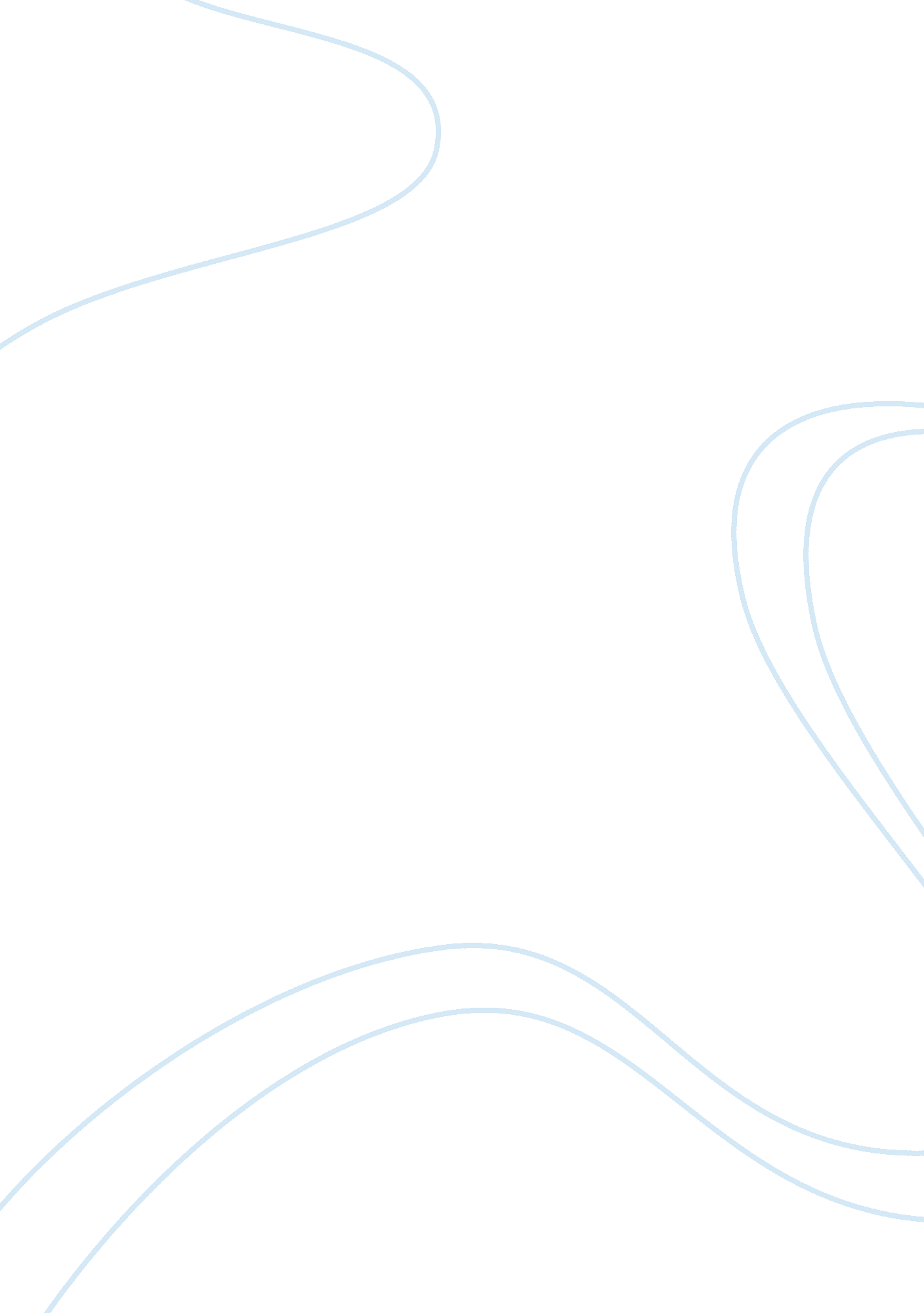 Technology and healthcare servicesHealth & Medicine, Healthcare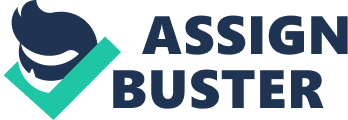 The world without prison would not have a proper criminal justice system. The law and government uses the prisons for punishment when criminal have committed a crime and other look at prison as a rehabilitate center for criminal that eventually would reunit with the society. People have there own opinion what prison is in that may be the case but people need to no that prison would always be apart of the criminal justice system. This paper will explain the climate of our agency, focusing on the organizational behavior factors that have the most significant influence, such as Leardership in all levels of management, Culture, Systems, Law, and Influential stakeholders, community groups, employees, and other agencies. Leadershipstructure for a prison. The warden is first in this case and then you have the guards. The administrators have leadership as well which is pretty much being in charge of the inmates in prison. The administrators controls the inmates movements, take actions when rules are broken, punish, and even get rewarded for behavior. Some of the inmates only follow the rule because the fear of the punishment and other just haverespect. The leadership role that the warden and guards have was assigned by the government. The inmates in some sense has leadership as well. The inmates have gangs or groups that they put together and have a leader that give them structure. These leaders that create groups/organization and gangs are giving this leadership position because of there ability to lead as a dictate in not a follower. These leaders have the knowledge to design structure for the gang based onloyalty. These leaders made up there own rules and regulations plus a punishment system for the gang members that disobey the rules. But for people to no these are rules inside the jail that prisoner leaders make they still must follow the warden rules. The prison also deals with different cultures that have leaders with there structure of there system as well. The system is structure just the way gangs are structure just a few of these cultures have less violents. This kind of culture gang respect other gang members and also ensure order for inmates. Culture deals with creating numbers of gangs. Everyone is not just a gang banger but as a prisoner being around gangs could force someone to seek for protection through a gang or even just like to assicate with people like them to feel like they belong. These kinds of cultures also keeps a low profile with not involving themselves with other that are not like them most of these groups try to stay positive and productive. You also have perpetuated cultures that have the most up right respect for inmates that been there for many years knowing that they have the wisdom to survive in there they get respect. Inmates that have been in a long time get respect because of the time that is being served other inmates look up to them for being able to survive in such harsh place. The warden also have other systems that inmates must follower such chores that must be shared with other inmates and labor. Now you have the outside groups that can be a factor with structuring gangs in prison from the outside. Some civic groups or non-government organization can play a major role into structuring the gangs because of there interaction with inmates. These kind of outsider could influence inmates thoughts with negative suggestion while teaching them in them programs. These inmates trust these groups to help them cope with life in prison and out to try to stay positive at all times. The government and politician is the only hope for inmates because thats who provide the prisons with funds to have these kind of programs. With these programs can help some inmates that want the help to cope with the problem and make better decisions in life and make beter priosn systems. The results to these programs would be less crime in jail or prison, less aggressiveness, more order, and more peace even better condition in the prison and maybe a possiblity of the authority and the inmates to work together in harmony. This discuss give an overview of the prison look at organizational structure. Interactions which is among the warden, guards, inmates, and outsider showing how hard it is in the prison system of structure and hoping its the same everywhere. Once a person looked deep into considering some different things such as groups and stakeholders could help because they have a major role i within the prison system to help make a successful structure in these kinds of situation. The improvement of organization climate is going to come from the warden and the guards ensuring that they understand and feel the internal system that inmates tryed to created. 